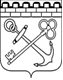 АРХИВНОЕ УПРАВЛЕНИЕ ЛЕНИНГРАДСКОЙ ОБЛАСТИ ПРИКАЗОб утверждении форм проверочных листов (списков контрольных вопросов), используемых при осуществлении регионального государственного контроля (надзора) за соблюдением законодательства об архивном деле на территории Ленинградской области В целях реализации Федерального закона от 31.07.2020 года № 248-ФЗ "О государственном контроле (надзоре) и муниципальном контроле в Российской Федерации", Постановления Правительства Ленинградской области от 30.09.2021 года № 631 "Об утверждении Положения о региональном государственном контроле (надзоре) за соблюдением законодательства об архивном деле на территории Ленинградской области", в соответствии с Постановлением Правительства РФ от 27.10.2021 года № 1844 "Об утверждении требований к разработке, содержанию, общественному обсуждению проектов форм проверочных листов, утверждению, применению, актуализации форм проверочных листов, а также случаев обязательного применения проверочных листов", приказываю:Утвердить формы проверочных листов (списков контрольных вопросов), используемых Архивным управлением Ленинградской области при осуществлении регионального государственного контроля (надзора) за соблюдением законодательства об архивном деле на территории Ленинградской области (далее – проверочный лист), в отношении:государственных архивов;  органов местного самоуправления, которые наделены в соответствии  с пунктом 16 части 1 статьи 15,  пунктом  22  части 1 ст. 16  Федерального закона от 06.10.2003 № 131-ФЗ «Об общих принципах организации местного самоуправления в Российской Федерации» полномочиями по формированию и содержанию муниципального архива; музеев и библиотек; негосударственных архивов согласно приложению № 1 к настоящему приказу.юридических лиц (органов государственной власти, органов местного самоуправления, организаций, индивидуальных предпринимателей) согласно приложению № 2 к настоящему приказу.Настоящий приказ подлежит официальному опубликованию и вступает в силу с 01.03.2022 года.Контроль исполнения настоящего приказа оставляю за собой.Начальник управления                      М.П.                                  А.В. Савченко